世界知识产权组织标准委员会（CWS）第七届会议2019年7月1日至5日，日内瓦关于根据标准委员会任务规定
向工业产权局提供技术咨询和援助开展能力建设的报告国际局编拟的文件导　言本报告旨在落实2011年成员国大会就产权组织标准委员会（CWS）的任务规定作出的决定，并定期书面介绍2018年间开展各项活动的详情。在此期间，产权组织秘书处或国际局“努力为各工业产权局（IPO）的能力建设工作提供了技术咨询和援助，并落实了知识产权标准信息推广项目”（见文件WO/GA/40/19第190段）。这些活动的完整列表可查阅技术援助数据库（www.wipo.int/tad）。随着产权组织标准在产权组织各个系统和工具中得到执行，例如产权组织业务解决方案，下列活动也明确涵盖了相关知识产权标准的信息推广方面。关于使用产权组织标准的培训和技术咨询2018年，国际局通过电子邮件、在线会议或现场会议提供了技术咨询，以协助若干工业产权局使用产权组织标准。自标准委员会上届会议以来，秘书处尚未受到关于产权组织标准的技术援助和培训方面的要求。秘书处将按要求，根据资源可用情况，提供有关产权组织标准的技术援助和培训。提供技术援助，帮助使用产权组织标准的知识产权机构建设基础设施计划15旨在增强国家和地区工业产权局的业务体系和技术基础设施，以便帮助它们向各自的利益攸关方提供更具成本效益且更优质的服务。所提供的援助符合旨在加强各工业产权局和各机构的机构和技术基础设施的发展议程建议。该计划的服务包括技术咨询；业务需求评估；项目范围确定和规划；业务程序分析；不断开发和部署针对知识产权管理和优先权文件及检索审查结果交换的定制业务系统解决方案；知识产权数据库的建立；帮助实现知识产权记录数字化和编制用于在线公布和电子数据交换的数据；面向知识产权机构工作人员的培训和知识转让；以及产权组织提供系统支持。这些协助酌情考虑到了知识产权数据和信息方面的产权组织标准。现场培训、指导和地区培训讲习班在本计划的工作中占了很大一部分，对实现预期成果至关重要。在本计划的框架内，2018年与42个工业产权局开展了活动，其中包括举办了12个区域或次区域培训讲习班。到2018年底，有来自各地区发展中国家的84个工业产权局积极使用了产权组织业务解决方案，来促进各自的知识产权管理，产权组织标准也被纳入了其中。本两年期计划的一个重点是，通过协助它们更多地提供在线提交服务和知识产权信息推广服务，提升各工业产权局的服务水平。更多信息，请查询产权组织的工业产权局技术援助计划网站http://www.wipo.int/global_ip/en/‌activities/technicalassistance/。对知识产权官员和审查员开展能力建设，加强其对国际工具的利用根据请求，国际局正在开发一项通用软件工具，即WIPO Sequence，使专利申请人可以编制符合产权组织标准ST.26的核苷酸和氨基酸序列表，并为各知识产权局处理和审查序列表提供支持。WIPO Sequence计划于2019年下半年部署。加强对产权组织标准的了解为提高发展中国家对产权组织标准的认识，便于更多发展中国家实际参与制定产权组织新标准或修订产权组织标准，根据2011年10月大会的决定，国际局资助了七个发展中国家或最不发达国家出席标准委员会第六届会议。知识产权数据交换国际局与一些发展中国家集团的诸多工业产权局一道开展工作，促进知识产权数据的交换，以期使这些国家的用户能够更多地获取来自这些工业产权局的知识产权信息。知识产权数据的交换根据相关的产权组织标准进行。2018年间，全球品牌数据库纳入了下列国家的商标数据库：巴林、格鲁吉亚、意大利、科威特、北马其顿、萨摩亚、苏丹、突尼斯和阿拉伯联合酋长国；2018年间，PATENTSCOPE纳入了下列国家的专利数据库：保加利亚、格鲁吉亚、印度、意大利、老挝人民民主共和国和罗马尼亚。2018年，产权组织全球外观设计数据库也添加了下列机构和国家的外观设计数据库以及1985年至1998年的国际注册：欧洲知识产权局、法国、格鲁吉亚、德国、苏丹、蒙古、摩尔多瓦共和国和北马其顿。请标准委员会注意国际局2018年开展的各项活动，内容涉及在知识产权标准信息推广方面为工业产权局的能力建设提供技术咨询和援助。按2011年10月举行的产权组织大会第四十届会议的要求（见文件WO/GA/40/19第190段），本文件将成为提交给2019年产权组织大会相关报告的依据。[文件完]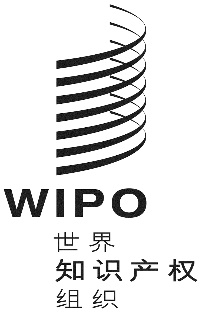 Ccws/7/26cws/7/26cws/7/26原 文：英文原 文：英文原 文：英文日 期：2019年5月14日  日 期：2019年5月14日  日 期：2019年5月14日  